Zápis
z 14. zasedání Zastupitelstva městyse Svitávka
konaného dne 14. 12. 2020 v 18.00 hod.
ve Velkém sále úřadu městysePřítomni: ing. Ondřej Antl, Miluše Dyčková, Miroslava Holasová, Radoslav Hruda, Vlastimil Janík, Radek Jokeš,  Ondřej Matějů, ing. Karel Novák, Mgr. František Plaček, Mgr. Miloš Randula, ing. Jana Strecková, Tomáš Suk, Zdeněk Zeman, Jaroslav ZoubekOmluveni: JUDr. Hana LoskotováStarosta městyse konstatoval, že informace o konání zasedání byla zveřejněna na úřední desce Úřadu městyse Svitávka a na internetových stránkách www.mestys-svitavka.cz a dále konstatoval, že je přítomno 14 členů zastupitelstva městyse, zastupitelstvo je tedy usnášeníschopné. Zápis 
z 13. zasedání zastupitelstva byl řádně ověřen, nebyly k němu vzneseny připomínky a je vyložen k nahlédnutí. Bod č. 1	Schvalování programu jednání zastupitelstvaSchválení programu jednáníSchválení ověřovatelů a zapisovateleDodatek ke smlouvě se SFDIRozpočtové opatřeníRozpočtové provizoriumMístní poplatky pro rok 2021Stanovení ceny za vodné a stočné 2021Odpisový plán MŠ 2021Odpisový plán ZŠ 2021Jmenování členů Školské radyNávrh Smlouvy o příspěvku na financování služeb sociálního poradenství zařazených do Minimální sítě sociálních služeb okresu Blansko pro rok 2021Prodej pozemku p. č. 255/20 – xxxxxxxxxProdej části pozemku p. č. 1776/2 – xxxxxxxxxŽádost o dotaci z programu MMR - Podpora obnovy a rozvoje venkova na akci Rekonstrukce místní komunikace na ul. Hybešova Žádost o dotaci ze SFDI na akci Výstavba chodníku na ul. TyršovaRůzné, diskuze ZávěrHlasování: 	Pro: 14	 		Proti: 0			Zdrželi se: 0Usnesení č. 1 Zastupitelstvo městyse Svitávka schvaluje program jednání zastupitelstva v navrženém znění.  Bod č. 2 	Schválení ověřovatelů zápisu, určení zapisovateleZa ověřovatele zápisu byli navrženi p. Zdeněk Zeman a Ing. Ondřej Antl. Zapisovatelem Daša Zouharová, pracovnice úřadu městyse.  Protinávrhy nebyly vzneseny. Hlasování: 	Pro: 12	 		Proti: 0			Zdrželi se: 2											p. Zeman											ing. AntlUsnesení č. 2Zastupitelstvo městyse Svitávka schvaluje p. Zdeňka Zemana a Ing. Ondřeje Antla ověřovateli zápisu. Zapisovatelem Dašu Zouharovou, pracovnici úřadu městyse.Bod č. 3	Dodatek ke smlouvě se SFDIZastupitelé obdrželi návrh Dodatku č. 1490/B1/2020/1 ke Smlouvě o poskytnutí finančních prostředků z rozpočtu Státního fondu dopravní infrastruktury na rok 2020 mezi Státním  fondem dopravní infrastruktury, se sídlem Sokolovská 278, 190 00 Praha 9, IČO: 70856508, zastoupeným Ing. Zbyňkem Hořelicou, ředitelem, jako poskytovatelem a Městysem Svitávka, se sídlem Hybešova 166, 679 32 Svitávka, IČO: 00281042, zastoupeným Jaroslavem Zoubkem, starostou, jako příjemcem. V článku 4, odstavec 3 nově zní „V roce 2020 poskytne poskytovatel příjemci k výše vymezenému účelu maximálně částku 989 249 Kč (slovy devětsetosmdesátdevěttisícdvěstěčtyřicetdevět korun českých), která odpovídá 84,99 % souhrnu celkových uznatelných nákladů akce, které činí 1 163 822,53 Kč vč. DPH.“Hlasování: 	Pro: 14	 		Proti: 0			Zdrželi se: 0			Usnesení č. 3Zastupitelstvo městyse Svitávka schvaluje Dodatek č. 1490/B1/2020/1 ke Smlouvě o poskytnutí finančních prostředků z rozpočtu Státního fondu dopravní infrastruktury na rok 2020 mezi Státním  fondem dopravní infrastruktury, se sídlem Sokolovská 278, 190 00 Praha 9, IČO: 70856508, zastoupeným Ing. Zbyňkem Hořelicou, ředitelem, jako poskytovatelem, a Městysem Svitávka, se sídlem Hybešova 166, 679 32 Svitávka, IČO: 00281042, zastoupeným Jaroslavem Zoubkem, starostou, jako příjemcem. V článku 4, odstavec 3 nově zní „V roce 2020 poskytne poskytovatel příjemci k výše vymezenému účelu maximálně částku 989 249 Kč (slovy devětsetosmdesátdevěttisícdvěstěčtyřicetdevět korun českých), která odpovídá 84,99 % souhrnu celkových uznatelných nákladů akce, které činí 1 163 822,53 Kč vč. DPH.“Bod č. 4	Rozpočtové opatřeníMístostarostka městyse Miroslava Holasová předložila zastupitelům Rozpočtové opatření č. 5/2020. Hlasování: 	Pro: 14	 		Proti: 0			Zdrželi se: 0Usnesení č. 5
Zastupitelstvo městyse Svitávka schvaluje Rozpočtové opatření č. 5/2020.Bod č. 5	Rozpočtové provizoriumZastupitelům městyse Svitávka byl předložen návrh Rozpočtového provizoria na rok 2021. Hospodaření městyse Svitávka se bude řídit pravidly rozpočtového provizoria a to tak, aby bylo zajištěno plynulé hospodaření městyse do doby schválení rozpočtu na rok 2021, nejdéle však do 
31. 3. 2021. Hlasování:	Pro: 13	 		Proti: 0	  		Zdrželi se: 1								Mgr. PlačekUsnesení č. 5Zastupitelstvo městyse Svitávka schvaluje Rozpočtové provizorium na rok 2021. Hospodaření městyse Svitávka se bude řídit pravidly rozpočtového provizoria a to tak, aby bylo zajištěno plynulé hospodaření městyse do doby schválení rozpočtu na rok 2021, nejdéle však do 31. 3. 2021. Schválené Rozpočtové provizorium na rok 2021 bude přílohou zápisu.Bod č. 6 	Místní poplatky pro rok 2021Zastupitelé byli seznámeni s místními poplatky pro rok 20216.1	Rada městyse Svitávka doporučuje Zastupitelstvu městyse Svitávka ke schválení poplatek za odpad pro rok 2021:dospělí            550,- Kč, děti do 10 let vč. 275,- Kč = 50% z celé částky. Poplatek zůstává stejný jako v předešlém roce. 6.2
Rada městyse Svitávka doporučuje Zastupitelstvu městyse Svitávka ke schválení poplatek za psa:za prvního psa			    200,- Kč, za druhého a každého dalšího psa 300,- Kč. Poplatek zůstává stejný jako v předešlém roce. 6.3	
Rada městyse Svitávka doporučuje Zastupitelstvu městyse Svitávka ke schválení poplatek za hrobové místo: Pronájem hrobového místa		14,- Kč/m²/rok. Hrobové místo je pronajímáno a hrazeno na dobu 10 let. Poplatek zůstává stejný jako v předešlém roce.6.4	
Rada městyse Svitávka doporučuje Zastupitelstvu městyse Svitávka ke schválení poplatek za hlášení rozhlasu:Hlášení rozhlasu	200,- Kč vč. DPHPoplatek zůstává stejný jako v předešlém roce.Hlasování 6.1: 		Pro  	14		Proti  	0		Zdrželi se    0Hlasování 6.2: 		Pro  	14		Proti  	0		Zdrželi se    0Hlasování 6.3: 		Pro  	14		Proti  	0		Zdrželi se    0Hlasování 6.4: 		Pro  	14		Proti  	0		Zdrželi se    0Usnesení č. 6.1Zastupitelstvo městyse Svitávka schvaluje poplatek za odpad pro rok 2019 ve výši: dospělí            550,- Kč, děti do 10 let vč. 275,- Kč = 50% z celé částky. Usnesení č. 6.2Zastupitelstvo městyse Svitávka schvaluje poplatek za psa pro rok 2019 ve výši:za prvního psa		 	     200,- Kč, za druhého a každého dalšího psa 300,- Kč. Usnesení č. 6.3Zastupitelstvo městyse Svitávka schvaluje poplatek za nájem hrobového místa pro rok 2019 ve výši: Pronájem hrobového místa		14,- Kč/m²/rok. Hrobové místo je pronajímáno a hrazeno na dobu 10 let.Usnesení č. 6.4Zastupitelstvo městyse Svitávka schvaluje poplatek za hlášení rozhlasem: Hlášení rozhlasem		200,- Kč vč. DPHBod č. 7	Stanovení ceny za vodné a stočné 2021Byly navrženy dvě varianty plánu vodného a stočného pro rok 2021.Varianta 1: nárůst 2,86%, V+S celkem bez DPH 79,20 Kč/m3 (+0,00 Kč/m3), vodné 32,00 Kč/m3 (+0,00 Kč/m3,+0,0% ), stočné 47,20 Kč/m3 (+2,20 Kč/m3, +4,89%, cca 90,13% ceny dle FA ), nájemné celkem 325,65 tis. Kč (nižší o 197,2 tis. Kč oproti plánu 2020)Varianta 2: nárůst 5,33%, V+S celkem bez DPH 81,10 Kč/m3 (+4,10 Kč/m3), vodné 33,60 Kč/m3 (+1,60 Kč/m3,+5,0% ), stočné 47,50 Kč/m3 (+2,50 Kč/m3, +5,56%, cca 90,70% ceny dle FA ), nájemné celkem 411,75 tis. Kč (nižší o 111,1 tis. Kč oproti plánu 2020)Rada městyse Svitávka doporučila zastupitelstvu variantu 1.Hlasování:	Pro: 14	 		Proti: 0	  		Zdrželi se: 0Usnesení č. 7Zastupitelstvo městyse Svitávka schvaluje na rok 2021 vodné ve výši 32,- Kč/m3 bez DPH a stočné ve výši 47,20 Kč/m3 bez DPH.Bod č. 8	Odpisový plán MŠ 2021Zastupitelé obdrželi žádost paní Margit Čížkové, ředitelky Mateřské školy Svitávka, okres Blansko, příspěvková organizace, sídlem Školní 457, 679 32 Svitávka, IČ: 70988625, o schválení odpisového plánu na rok 2021 ve výši 125 680,- Kč. Hlasování:	Pro: 14	 		Proti: 0	  		Zdrželi se: 0Usnesení č. 8Zastupitelstvo městyse Svitávka schvaluje Odpisový plán Mateřské školy Svitávka, okres Blansko, příspěvková organizace, sídlem Školní 457, 679 32 Svitávka, IČ: 70988625 na rok 2021 ve výši 
125 680,- Kč.Bod č. 9	Odpisový plán ZŠ na rok 2021Zastupitelé obdrželi žádost pana Mgr. Aleše Antla, ředitele Základní školy Svitávka, okres Blansko, příspěvková organizace, sídlem Komenského 157, 679 32 Svitávka, IČ:70988617, o schválení odpisového plánu na rok 2021 ve výši 322 877,- Kč. Hlasování:	Pro: 14	 		Proti: 0	  		Zdrželi se: 0Usnesení č. 9Zastupitelstvo městyse Svitávka schvaluje Odpisový plán Základní školy Svitávka, okres Blansko, příspěvková organizace, sídlem Komenského 157, 679 32 Svitávka, IČ:70988617 na rok 2021 ve výši 322 877,- Kč.Bod č. 10 	Jmenování členů Školské radyZastupitelé byli vyzváni, aby navrhli nové členy Školské rady při Základní škole Svitávka, okres Blansko, příspěvková organizace. Navrženi byli Mgr. Miloš Randula a Mgr. František Plaček. Oba nominaci odmítli. Nakonec bylo přistoupeno k hlasování o jmenování zástupců za zřizovatele v původním složení : paní Šárka Plesková a paní místostarostka Miroslava Holasová.Hlasování:	Pro: 13	 		Proti: 0	  		Zdrželi se: 1								p. HolasováUsnesení č. 10Zastupitelstvo městyse Svitávka jmenuje nové členy Školské rady při Základní škole Svitávka, okres Blansko, příspěvková organizace, jimiž jsou paní Šárka Plesková a paní Miroslava Holasová.Bod č. 11	Návrh Smlouvy o příspěvku na financování služeb sociálního poradenství zařazených do Minimální sítě sociálních služeb okresu Blansko pro rok 2021Zastupitelstvu městyse Svitávka byl předložen návrh Smlouvy o příspěvku na financování služeb sociálního poradenství zařazených do Minimální sítě sociálních služeb okresu Blanska pro rok 2021 mezi městem Boskovice, sídlem Masarykovo nám.  4/2, 680 18 Boskovice, IČ: 00279978, zastoupeným Ing. Jaroslavem Dohnálkem, starostou, a městysem Svitávka, sídlem Hybešova 166, 679 32 Svitávka, IČ: 00281042 zastoupeným Jaroslavem Zoubkem, starostou. Účelem smlouvy je zajištění financování služeb sociální prevence a odborného sociálního poradenství ve správním obvodu obce s rozšířenou působností ORP Boskovice, do něhož spadá i městys Svitávka ve výši 33 433,- Kč. Hlasování:	Pro: 14	 		Proti: 0	  		Zdrželi se: 0Usnesení č. 11Zastupitelstvo městyse Svitávka schvaluje Smlouvu o příspěvku na financování služeb sociálního poradenství zařazených do Minimální sítě sociálních služeb okresu Blanska pro rok 2021 mezi městem Boskovice, sídlem Masarykovo nám.  4/2, 680 18 Boskovice, IČ: 00279978, zastoupeným Ing. Jaroslavem Dohnálkem, starostou, a městysem Svitávka, sídlem Hybešova 166, 679 32 Svitávka, IČ: 00281042 zastoupeným Jaroslavem Zoubkem, starostou. Účelem smlouvy je zajištění financování služeb sociální prevence a odborného sociálního poradenství ve správním obvodu obce s rozšířenou působností ORP Boskovice, do něhož spadá i městys Svitávka ve výši 33 433,- Kč. Bod č. 12	Záměr prodeje pozemku p. č. 255/20 – xxxxxxxxxZastupitelé obdrželi žádost pana xxxxxxxxx xxxxxxxxx xxxxxxxxx xxxxxxxxx xxxxxxxxx xxxxxxxxx xxxxxxxxx xxxxxxxxx xxxxxxxxx o odkup pozemku č. 255/20 o celkové výměře 542 m2 v k. ú. Svitávka, zapsaného na LV č. 10001 u Katastrálního úřadu pro Jihomoravský kraj, Katastrální pracoviště Boskovice. Rada městyse navrhuje cenu dle směrné hodnoty pozemku tvořící funkční celek se stavbou pro rodinnou rekreaci 300 Kč/m2. Celková cena pozemku je 162.600,- Kč bez DPH.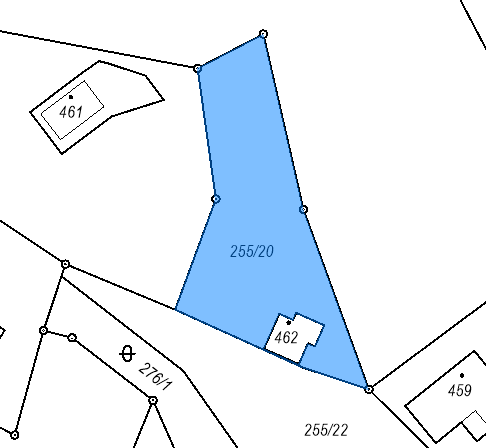 Hlasování:	Pro: 14	 		Proti: 0	  		Zdrželi se: 0Usnesení č. 12Zastupitelstvo městyse Svitávka schvaluje odkup pozemku č. 255/20 o celkové výměře 542 m2 v k. ú. Svitávka, zapsaného na LV č. 10001 u Katastrálního úřadu pro Jihomoravský kraj, Katastrální pracoviště Boskovice. Cena byla stanovena dle směrné hodnoty pozemku tvořící funkční celek se stavbou pro rodinnou rekreaci 300 Kč/m2. Celková cena pozemku je 162.600,- Kč bez DPH. Žádost podal xxxxxxxxxxxxxxxxxxxxxxxxxxxxxxxxxxxxxxxxxxxxxxxxxxxxxxxxxxxxxxxxxxxxxxxxxxxxxxxxx Záměr byl vyvěšen na úřední desce 4.-20. 11. 2020.Bod č. 13	Záměr prodeje části pozemku p. č. 1776/2 – xxxxxxxxxZastupitelé městyse Svitávka obdrželi žádost p. xxxxxxxxx xxxxxxxxx xxxxxxxxx xxxxxxxxx xxxxxxxxx. Žádost se týká odkupu části pozemku p. č. 1776/2 – ostatní komunikace, ostatní plocha o celkové výměře 11 m2 v k.ú. Svitávka. Rada městyse prodej pozemku doporučuje dle přiloženého náčrtku. Rada městyse navrhuje cenu dle směrné hodnoty pozemku 354,-Kč/m bez DPH. 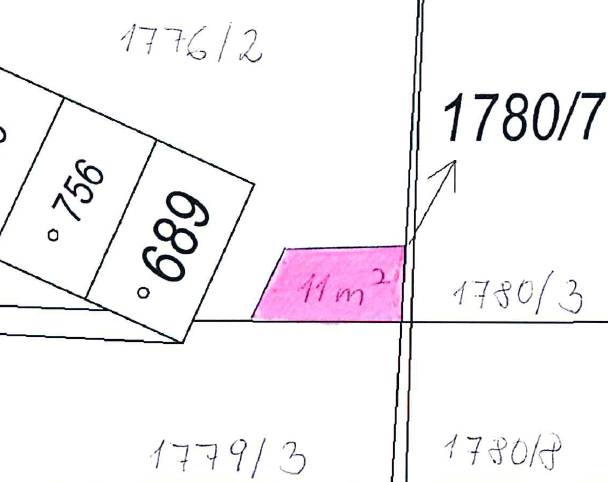 Hlasování:	Pro: 13	 		Proti: 0	  		Zdrželi se: 1								p. DyčkováUsnesení č. 13Zastupitelstvo městyse schvaluje prodej části pozemku 1776/2 – ostatní komunikace, ostatní plocha o celkové výměře 11 m2 v k.ú. Svitávka dle přiloženého náčrtku. Zastupitelstvo dále schvaluje cenu dle směrné hodnoty 354 Kč/m2. Celková cena pozemku 3 894,- Kč bez DPH. Žádost podal xxxxxxxxxxxxxxxxxxxxxxxxxxxxxxxxxxxxxxxxxxxxx. Záměr byl vyvěšen na úřední desce 6.-22. 11. 2020.Bod č. 14	Podání žádosti o dotaci z programu MMR Podpora obnovy a rozvoje venkova na akci Rekonstrukce místní komunikace na ul. Hybešova Zastupitelstvo projednávalo podání žádosti o dotaci z programu MMR Podpora obnovy a rozvoje venkova na akci Rekonstrukce místní komunikace na ul. Hybešova.  Bylo přistoupeno k hlasování.Hlasování: 	Pro: 14	 		Proti: 0			Zdrželi se: 0Usnesení č. 14Zastupitelstvo městyse Svitávka schvaluje podání žádosti z programu MMR Podpora obnovy a rozvoje venkova na akci Rekonstrukce místní komunikace na ul. Hybešova. Bod č. 15	Podání žádosti o dotaci ze SFDI na akci Výstavba chodníku na ul. TyršovaZastupitelstvo projednávalo podání žádosti o dotaci ze SFDI na akci Výstavba chodníku na ul. Tyršova.   Bylo přistoupeno k hlasování.Hlasování: 	Pro: 14	 		Proti: 0			Zdrželi se: 0Usnesení č. 15Zastupitelstvo městyse Svitávka schvaluje podání žádosti o dotaci ze SFDI na akci Výstavba chodníku na ul. Tyršova.   Bylo přistoupeno k hlasování.Bod č. 16	Různé, diskuzeBod č. 17	Závěr Zasedání zastupitelstva bylo ukončeno ve 20:35 hodin.Jaroslav Zoubek								starosta městyse

Zapsala: Daša ZouharováVe Svitávce dne 15. prosince 2020Ověřovatelé zápisu:		Ing. Antlp. Zeman				